ZONDAGSBRIEF30 augustus 2020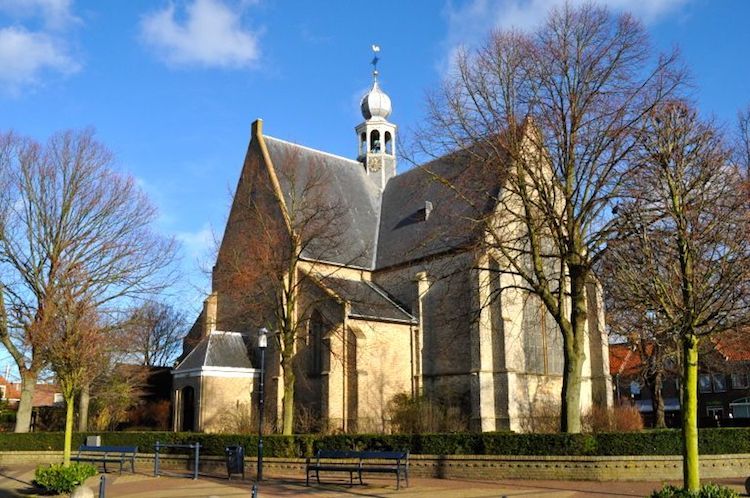 HERVORMDE GEMEENTE YERSEKEPredikant:ds. W.J. v.d. Griend, tel. 571336 of: wjvdgriend@zeelandnet.nlScriba: mw.L.A.S. van Stee-Kolff 576900 scribahervormdyerseke@gmail.comCoördinator pastoraat: (doorgeven pastorale zaken, zoals geboorte, ziekenhuisopname, thuiskomst  en overlijden)mw. J.C.A. Buringh-Poleij tel. 572311 buringh@zeelandnet.nl Kijk ook op:www.hervormdyerseke.nl of Facebook Hervormd Yerseke.Bent u nieuw in onze gemeente, dan heten we u van harte welkom. Wanneer u contact met ons wilt, stelt u zich dan in verbinding met onze scriba.10.00 uur:  Ds. G.J. Zomer Organist:    Erik Zwiep Thema: wat als leven en levensonderhoud een probleem worden….Mededelingen van de kerkenraadOrgelspel/we luisteren naar Lied 65: 1Stil gebedVotum en groetOrgelspel/we luisteren naar: Lied 65: 5GebedKindermomentSchriftlezing: OT: 1 Koningen 17: 1-6 (NBV)Orgelspel/ we luisteren naar Lied 653: 1 en 2Schriftlezing: NT: Lucas 4: 24-26, Johannes 4: 5-10 (NBV)Orgelspel/we luisteren naar Lied 653: 3 en 7OverdenkingOrgelspel/we luisteren naar: Lied 981: 1 en 2Dankgebed, voorbede, stil gebed, Onze VaderOrgelspel/we luisteren naar Lied 981: 3, 4 en 5ZegenOrgelspel/ we luisteren naar Lied 415: 3Bij de uitgang wordt gecollecteerd. Er staat een rek met 3 zakken: de eerste voor de diaconie en de tweede en derde voor 2 doelen van de kerk. 1.Stichting Palazzoli, 2. Instandhouding eredienst, 3. kerkbeheerAls u de doeleinden van de diaconie wilt steunen, maak dan uw bijdrage over op rekeningnummer NL08 RABO 0373 9061 02 t.n.v. Diaconie Herv. Gem. Yerseke o.v.v. de collectedatum. Uw gift voor de twee doelen van de kerkrentmeesters kunt u  overmaken op bankrekeningnummer  NL55 RABO 0373 7333 72 t.n.v. CVK Hervormde Gemeente Yerseke o.v.v. Collecten kerk.De Diaconiecollecte is voor: Stichting Palazzoli is een Zeeuwse stichting die zich richt op psychosociale steun en informatie voor mensen die met kanker zijn geconfronteerd. Dit betreft (ex)kankerpatiënten, hun naasten en nabestaanden. De organisatie wordt gerund door gemotiveerde mensen zowel bestuurlijk als vrijwilligers die actief betrokken zijn bij het runnen van een Palazollihuis.  Projectbus Mercy ShipsOok brengt de Diaconie het project Mercy Ships onder uw aandacht. Maak uw gift over onder vermelding van ‘Mercy Ships’.Wilt u deze doeleinden steunen? Maak dan uw bijdrage over op rekeningnummer NL08 RABO 0373 9061 02 t.n.v. Diaconie Herv. Gem. Yerseke o.v.v. de collectedatum. De diaconie bedankt u voor uw gaven.Komende erediensten:Zondag 6 september 10:00 uur: ds. W.J. van de Griend, StartzondagDenkt u er nog aan om u aan te melden voor 1 van de activiteiten op Startzondag? Dit kan bij de scriba, Sylvia van Stee. Zie Kerkelijk Leven of de website voor de mogelijkheden.